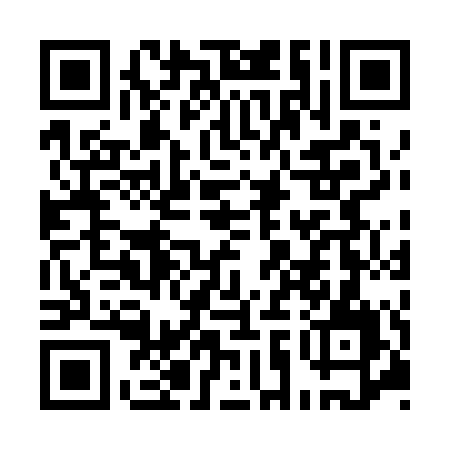 Ramadan times for Big Ekom, CameroonMon 11 Mar 2024 - Wed 10 Apr 2024High Latitude Method: NonePrayer Calculation Method: Muslim World LeagueAsar Calculation Method: ShafiPrayer times provided by https://www.salahtimes.comDateDayFajrSuhurSunriseDhuhrAsrIftarMaghribIsha11Mon5:245:246:3312:353:486:386:387:4212Tue5:245:246:3312:353:476:376:377:4213Wed5:235:236:3212:353:476:376:377:4214Thu5:235:236:3212:353:466:376:377:4215Fri5:235:236:3212:343:456:376:377:4216Sat5:225:226:3112:343:446:376:377:4217Sun5:225:226:3112:343:436:376:377:4218Mon5:215:216:3012:333:436:366:367:4119Tue5:215:216:3012:333:426:366:367:4120Wed5:215:216:3012:333:416:366:367:4121Thu5:205:206:2912:323:406:366:367:4122Fri5:205:206:2912:323:396:366:367:4123Sat5:195:196:2812:323:386:366:367:4124Sun5:195:196:2812:323:376:356:357:4025Mon5:185:186:2712:313:366:356:357:4026Tue5:185:186:2712:313:356:356:357:4027Wed5:175:176:2712:313:346:356:357:4028Thu5:175:176:2612:303:346:356:357:4029Fri5:175:176:2612:303:336:356:357:4030Sat5:165:166:2512:303:326:346:347:4031Sun5:165:166:2512:293:316:346:347:391Mon5:155:156:2412:293:306:346:347:392Tue5:155:156:2412:293:316:346:347:393Wed5:145:146:2412:293:316:346:347:394Thu5:145:146:2312:283:326:346:347:395Fri5:135:136:2312:283:326:336:337:396Sat5:135:136:2212:283:336:336:337:397Sun5:125:126:2212:273:336:336:337:398Mon5:125:126:2112:273:336:336:337:399Tue5:115:116:2112:273:346:336:337:3910Wed5:115:116:2112:273:346:336:337:38